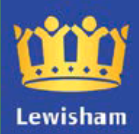 Remittance Advice - CILNotifying the Council of Payment of CILThis form MUST be completed in full and emailed to remittance@lewisham.gov.uk and CIL@lewisham.gov.uk . We require this form to be sent at the same time as the payment and without it we will not be able to locate your payment and we will assume that you have not paid.* Methods of PaymentWhen making payment - You MUST quote the above payment reference Lewisham Council bank details:Payment Reference:(Starts with CIL0… Top right of page 01 of the accompanied Demand Notice)Demand Notice Issued Date:(Point 1 of the accompanied Demand Notice)Liability Notice Reference:(Starts with LN0000… Top right of page 01 of the accompanied Demand Notice)Planning Permission Reference:(Point 5a of the accompanied Demand Notice)DC/    /   Site Address:(Point 5b of the accompanied Demand Notice)Name of Developer and Owner/ Other Signatory:Contact name:Position:Telephone number:Email:Total amount paid:xxxxx.xxxxxxx.xxBreakdown of CIL Liability (London Borough of Lewisham) BCILxxxxx.xxBreakdown of CIL Liability (Transport for London) MCILPenalties incurred & paid:xxxxx.xxxxxxx.xxAll Surcharges Totalxxxxx.xxLate Payment Interest (LPI) Total Method of Payment*BACSCHAPS  Account Name:London Borough of LewishamSort Code:20-00-00Account Number:93380513